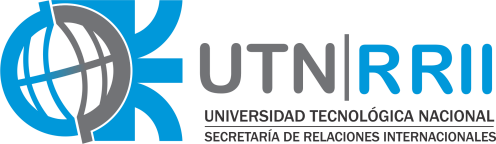 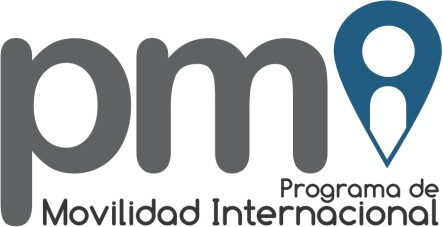 Última actualización: 01/08/2016FORMULARIO MODALIDAD A – INFORME DE LA ACTIVIDADFORMULARIO MODALIDAD A – INFORME DE LA ACTIVIDADA. Datos del solicitanteA. Datos del solicitanteApellido/s:Apellido/s:Nombre/s:Nombre/s:Legajo UTN:Legajo UTN:Facultad Regional:Facultad Regional:Teléfono de contacto: (0	)-Teléfono de contacto: (0	)-E.mail:E.mail:B.	Actividades académicas y/o de investigación desarrolladas por el docente/investigador extranjero en la UTN?B.	Actividades académicas y/o de investigación desarrolladas por el docente/investigador extranjero en la UTN?¿Realizó otra actividad académica durante su estadía?, ¿Cuál?¿Realizó otra actividad académica durante su estadía?, ¿Cuál?Fecha:Firma y aclaración Docente/Investigador:D.N.I.:Firma y aclaración Docente/Investigador:Firma y sello Referente de RRII: Fecha:Firma y sello Referente de RRII: Fecha:Firma y sello Decano/a: Fecha:Firma y sello Decano/a: Fecha: